РОССИЙСКАЯ ФЕДЕРАЦИЯВладимирская область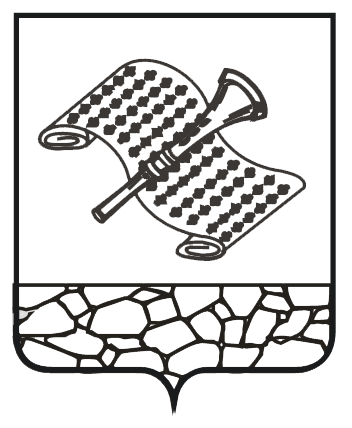 П О С Т А Н О В Л Е Н И ЕАдминистрации  Камешковского районаот 29.03.2019                                                                                                        № 354Об утверждении Комплекса мерпротиводействия употреблениюнаркотических средств и их незаконному обороту в Камешковском районена 2019-2022 годы         В целях создания системы противодействия незаконному употреблению наркотических средств и их незаконному обороту, в соответствии с постановлением администрации Владимирской области от 24.12.2014 №1335 «Об утверждении Государственной программы Владимирской области «Противодействие злоупотреблению наркотиками и их незаконному обороту», п о с т а н о в л я ю:	1.Утвердить Комплекс мер противодействия употреблению наркотических средств и их незаконному обороту в Камешковском районе на 2019-2022 годы, согласно приложению.	2.Контроль за исполнением настоящего постановления возложить на заместителя главы администрации района по социальным вопросам.	3.Считать утратившим силу постановление главы Камешковского района от 10.12.2015 № 1601 «Об утверждении Комплекса мер противодействия употреблению наркотических средств и их незаконному обороту в Камешковском районе на 2015-2018»	4.Постановление вступает в силу со дня подписания, подлежит опубликованию в районной газете «Знамя» и размещению на официальном сайте администрации района в сети Интернет.Глава администрации района                                                            А.З.Курганский                                                                                                                                Приложение к постановлению администрации района                                                                                                                              от 29.03.2019 № 354Комплекс мер противодействия употреблению наркотических средств и их незаконному оборотув Камешковском районе на 2019-2022 годы.*Органы, не входящие в структуру администрации района, привлекаются к исполнению мероприятий по согласованиюУсловные обозначения:Камешковская ЦРБ   - Государственное бюджетное учреждение  здравоохранения Владимирской области «Камешковская центральная районная больница»,  УО - Управление образования администрации Камешковского района, ОМВД - ОМВД России по Камешковскому району, ОВК -  Отдел военного комиссариата по Камешковскому району, СРЦН - Государственное казенное учреждение социального обслуживания Владимирской области «Камешковский социально-реабилитационный центр для несовершеннолетних», Комитет культуры — МКУ «Комитет культуры, туризма  и социальной политики» Камешковского района,Управление делами — Управление делами администрации Камешковского района, Отдел спорта  -  МКУ «Отдел по физической культуре и спорта» Камешковского района,ОМСУ - Органы местного самоуправления поселений Камешковского района, Газета «Знамя»  - МУ «Редакция газеты «Знамя», ЦБС - Муниципальное учреждение культуры «Камешковская центральная библиотечная система», Центр занятости - Государственное казенное учреждение Владимирской области «Центр занятости населения г.Камешково», УФСИН - Филиал по Камешковскому району «Уголовно-исполнительной инспекции управления федеральной службы исполнения и наказания  России по Владимирской области», КДНиЗП - Комиссия по делам несовершеннолетних и защите их прав администрации Камешковского района.№п/нНаименование мероприятийОтветственные за реализацию мероприятийСроки исполненияИсточник финансирования1. Организационные и правовые меры по противодействию употреблению наркотических средств и их незаконному обороту1. Организационные и правовые меры по противодействию употреблению наркотических средств и их незаконному обороту1. Организационные и правовые меры по противодействию употреблению наркотических средств и их незаконному обороту1. Организационные и правовые меры по противодействию употреблению наркотических средств и их незаконному обороту1. Организационные и правовые меры по противодействию употреблению наркотических средств и их незаконному обороту1.1.Организация «Круглых столов» по проблеме наркомании у детей и подростков в образовательных учреждениях района с участием специалистов «Наркопоста»УО2020,2022Муниципальная программа «Развитие образования Камешковского района на 2014-2020 годы»1.2.Организация обучающих семинаров для социальных педагогов  образовательных учреждений по вопросам осуществления учета, наблюдения за подростками «группы риска», замеченных или подозреваемых в потреблении одурманивающих веществУО20202022Муниципальная программа «Развитие образования Камешковского района на 2014-2020 годы»1.3.Проведение районного родительского  собрания по безопасности детейУОежегодноМуниципальная программа «Развитие образования Камешковского района на 2014-2020 годы»1.4.Проведение социально-педагогического тестирования среди учащихся образовательных учреждений и их родителей по вопросам употребления наркотических средств и психоактивных веществУОежегоднооктябрь-ноябрьМуниципальная программа «Развитие образования Камешковского района на 2014-2020 годы»1.5.Организация социально-психологического тестирования обучающихся в целях раннего выявления незаконного потребления наркотических средств и психотропных веществ в общеобразовательных организациях районаУОежегодноМуниципальная программа «Развитие образования Камешковского района на 2014-2020 годы»1.5.Межведомственное взаимодействие ГБУЗ ВО «Камешковская центральная районная больница» с ОМВД по Камешковскому району и отделом военного комиссариата по Камешковскому району работы по выявлению призывников, допускающих немедицинское употребление наркотиков, с целью исключения случаев призыва в армию больных наркоманиейКамешковская ЦРБ*, ОМВД*,ОВК*ежегодно до призыва в армию1.6.Проведение в специализированных учреждениях для несовершеннолетних:- индивидуальное консультирование по формированию критического отношения к социальным вредностям (алкоголь, табакокурение, наркотические средства, психоактивные вещества);- проведение тренингов и мероприятий по наркопрофилактике среди подростков-конкурсы рисунков, плакатов, оформление стендов по антинаркотической тематике;- спортивных мероприятий, пропагандирующих здоровый образ жизни.СРЦН*2019-20221.10Проведение систематической работы с учащимися образовательных учреждений и их родителям по разъяснению медицинских и правовых последствий, связанных с незаконным оборотом наркотических средств и психотропных веществУО,Камешковская ЦРБ*2019-20221.11Организация анонимной психологической помощи по линии «Телефон доверия»СРЦН*2019-20221.12Заслушивание на заседаниях антинаркотической комиссии глав муниципальных образований, руководителей учреждений органов системы профилактики по вопросам реализации антинаркотических мероприятийАнтинаркотическая комиссия Камешковского районапо плану антинаркотической комиссии1.13.Организация работы по взаимодействию и созданию единой системы взаимного обмена информацией между участниками антинаркотической деятельности для принятия координационных мер противодействия злоупотреблению наркотиками и их незаконному обороту в соответствии с требованиями Федерального закона от 24.06.1999 №120-ФЗ «Об основах системы профилактики безнадзорности и правонарушений несовершеннолетних» (в редакции от  04.06.2014 №145-ФЗ), на основании письма от 21.09.2005 № ВФ-1376/06 Минобрнауки РФ, ОМВД РФ,ФСКН РФ «Об организации работы по предупреждению и пресечению правонарушений, связанных с незаконным оборотом наркотиков, в образовательных учреждениях»Учреждения системы профилактикипо плану антинаркотической комиссии2. Организация и осуществление  межведомственных мероприятий по работе с детьми и молодежью, направленных на профилактику распространения и употребления наркотических средств2. Организация и осуществление  межведомственных мероприятий по работе с детьми и молодежью, направленных на профилактику распространения и употребления наркотических средств2. Организация и осуществление  межведомственных мероприятий по работе с детьми и молодежью, направленных на профилактику распространения и употребления наркотических средств2. Организация и осуществление  межведомственных мероприятий по работе с детьми и молодежью, направленных на профилактику распространения и употребления наркотических средств2. Организация и осуществление  межведомственных мероприятий по работе с детьми и молодежью, направленных на профилактику распространения и употребления наркотических средств2.1.Проведение целевых акций, кампаний, направленных против употребления и распространения психоактивных веществКомитет культуры,ОМВД*,СРЦН*, Камешковская ЦРБ*2019-2022Муниципальная программа «Развитие молодежной политики в Камешковском районе на 2018-2020 годы»2.2.Проведение районного конкурса молодежного плаката «Нарко-стоп» и социальной рекламы, посвященного Международному дню борьбы с накроманией и наркобизнесомКомитет культурыСРЦН*ежегодно26 июняМуниципальная программа «Развитие молодежной политики в Камешковском районе на 2018-2020 годы»2.3.Проведение мероприятий, посвященных:-1 марта - Всемирному дню борьбы с наркотиками и наркобизнесом;-26 июня - Международному дню борьбы с наркоманией и наркобизнесом;-3 октября - Всемирному дню трезвости;-1 декабря - Всемирному дню борьбы со СПИДом.Комитет культуры,УО,СРЦН*2019-20222.4.Проведение мероприятий антинаркотической пропаганды:- организация спортивных мероприятий среди общеобразовательных учреждений направленных на здоровый образ жизни;- проведение уроков здоровья, посвященных вопросам негативного отношения к наркотикам;- организация общешкольных турниров по игровым видам спорта, стимулирующих стремление учащихся к сохранению и укреплению здоровья;- организация общешкольных лекториев, классных собраний для подростков и родителей с привлечением психологов, специалистов учреждения здравоохранения.УО2019-2022Муниципальная программа «Развитие образования Камешковского района на 2014-2020 годы»2.5.Организация  проведения спортивных мероприятий среди детей и молодежи:- день физкультурника «Мы выбираем спорт!»;- чемпионат района по пляжному волейболу «За здоровый образ жизни!»;- районный детско-юношеский турнир по настольному теннису «Молодежь против наркотиков»;- легкоатлетический забег  «Бегущий город»;- день физкультурника «Мы выбираем спорт»;- спортивные игры, турниры, эстафеты;- чемпионат района по мини-футболу «Спорт против наркотиков»;- спортивный день в загородном лагере «Дружба» «Нет, наркотикам»;- лыжные гонки «За здоровый образ жизни»;- чемпионат района по футболу на снегу «За здоровую страну»;- чемпионат района по баскетболу «Город без наркотиков»;- легкоатлетический забег «Кросс нации»Отдел спорта2019-2022Муниципальная программа «Развитие физической культуры и спорта в муниципальном образовании Камешковский район на 2018-2022 годы»2.6.Организация проведения месячников по наркопрофилактике, борьбы с наркоманией совместно с учреждениями наркопрофилактикиУчреждения системы профилактикиежегодномарт, июнь3.Обеспечение условий для пресечения потребления и оборота наркотических средств, ограничения поступления наркотиков на территорию района3.Обеспечение условий для пресечения потребления и оборота наркотических средств, ограничения поступления наркотиков на территорию района3.Обеспечение условий для пресечения потребления и оборота наркотических средств, ограничения поступления наркотиков на территорию района3.Обеспечение условий для пресечения потребления и оборота наркотических средств, ограничения поступления наркотиков на территорию района3.Обеспечение условий для пресечения потребления и оборота наркотических средств, ограничения поступления наркотиков на территорию района3.1.Информирование органов профилактики о наркоситуации в районе и мерах, необходимых для ее улучшения ОМВД*Камешковская ЦРБ*2019-20223.2.Организация и проведение совместно с главами муниципальных образований приема информации о лицах, употребляющих и распространяющих наркотические средства, о нахождении притонов для употребления наркотических средств от гражданОМСУ*ОМВД*2019-20223.3.Организация рейдовых мероприятий в местах массового проведения досуга молодежи (дискотеки, бары, кафе) в целях выявления потребителей и распространителей наркотиковОМВД*,ОМСУ*2019-20223.4.Организация совместных проверок мест хранения сильно действующих наркотических средств и психоактивных веществКамешковская ЦРБ*,ОМВД*2019-20223.5.Организация рабочих встреч со старостами, уличкомами по проблемам распространения, культивирования наркотических средствОМСУ*ОМВД*2019-20224. Информационная поддержка Комплекса мер  мероприятий противодействия употреблению наркотических средстви их незаконному обороту4. Информационная поддержка Комплекса мер  мероприятий противодействия употреблению наркотических средстви их незаконному обороту4. Информационная поддержка Комплекса мер  мероприятий противодействия употреблению наркотических средстви их незаконному обороту4. Информационная поддержка Комплекса мер  мероприятий противодействия употреблению наркотических средстви их незаконному обороту4. Информационная поддержка Комплекса мер  мероприятий противодействия употреблению наркотических средстви их незаконному обороту4.1.Регулярное информирование населения через СМИ о масштабах распрост ранения наркомании и ассоциированных с ней инфекций и о работе по их предупреждениюгазета «Знамя»постоянно4.2.Систематизация и пополнение видеотеки по проблеме наркомании и организации здорового образа жизни в МУК РДК  «13-Октябрь»Комитет культурыпостоянно4.4.Организация лекционной пропаганды по противодействию распространению наркотиков среди обучающихся в образовательных организациях районаУООМВД*Камешковская ЦРБ*2019-20224.5.Координация работы по пополнению книжного фонда МУК»Центральной библиотечной системы» антинаркотического содержанияКомитет культурыПостоянно4.6.Принятие образовательными учреждениями мер по организации информационно - просветительской работы с родителями обучающихся, оказанию им соответствующей психолого-педагогической и педагогической, социально-правовой помощи в воспитании детей.УО,СРЦН*2019-20224.7.Размещение информации о деятельности антинаркотической комиссии, работе по пропаганде здорового образа жизни на сайте администрации районаАнтинаркотическая комиссия,Управление делами 2019-20224.8.Разработка и распространение методического – информационного материала по проблеме наркомании и алкоголизма:-изготовление буклетов, памяток, брошюр;-выпуск информационных вестников.ЦБС2019-20225. Создание условий для социальной адаптации подростков и молодежи5. Создание условий для социальной адаптации подростков и молодежи5. Создание условий для социальной адаптации подростков и молодежи5. Создание условий для социальной адаптации подростков и молодежи5. Создание условий для социальной адаптации подростков и молодежи5.1.Организация системной антинаркотической работы в Домах культуры по месту жительства с участием специалиста – нарколога, психолога.Комитет культуры,УО2019-20225.2.Организация работы по оказанию помощи во временной трудовой занятости подростков в каникулярное времяУО,СРЦН*,Центр занятости*ежегодно в летний период5.3.Организация социального сопровождения подростков и молодежи, осужденных к мерам наказания, не связанных с лишением свободыСРЦН*,ОМВД*,УФСИН*2019-20226. Реабилитация и ресоциализация лиц, потребляющих наркотические средства и психотропные вещества6. Реабилитация и ресоциализация лиц, потребляющих наркотические средства и психотропные вещества6. Реабилитация и ресоциализация лиц, потребляющих наркотические средства и психотропные вещества6. Реабилитация и ресоциализация лиц, потребляющих наркотические средства и психотропные вещества6. Реабилитация и ресоциализация лиц, потребляющих наркотические средства и психотропные вещества6.1.Направление в наркологический кабинет ГБУЗ ВО «Камешковская ЦРБ» сведений о выявлении несовершеннолетних, нуждающихся в обследовании, наблюдении или лечении с связи с употреблением алкогольной и спиртосодержащей продукции, пива и напитков, изготавливаемых на его основе, наркотических средств, психотропных и одурманивающих веществ замеченных в употреблении наркотиков, и семьях, в которых родители (законные представители) допускают употребление наркотических и психоактивных веществКамешковская ЦРБ*,ОМВД*,КДНиЗПпостоянно6.2.Направление в наркологический кабинет сведений о выявлении лиц, употребляющих наркотические средства, том числе спайсыОМВД*Камешковская ЦРБ*постоянно6.3.Проведение с потребителями наркотиков профилактических мероприятий, в том числе, направленных на мотивирование их к прохождению курсов от лечения наркомании, медицинской и социальной реабилитацииКамешковская ЦРБ*по мере обращения6.4.Прием письменных согласий лиц, добровольно обратившихся за помощью в прекращении потребления наркотиков на проведение в отношении их комплекса мер по реабилитации и ресоциализацииКамешковская ЦРБ*по мере обращения6.5.Постановка выявленного потребителя наркотиков на соответствующий учет и осуществление постоянного его сопровожденияКамешковская ЦРБ*по мере обращения6.6.Незамедлительное информирование Камешковское отделение УФСИИН о случаях отказа, уклонения потребителя наркотиков, на которого судом возложена дополнительная обязанность пройти диагностику, профилактические мероприятия, курсы лечения от наркомании, медицинскую, социальную реабилитациюУФСИН*,Камешковская ЦРБ*2019-20226.7.Осуществление медицинского сопровождения потребителей наркотиков на всех этапах реабилитации и ресоциализацииКамешковская ЦРБ*2019-20226.8.Направление пациентов с наркологическими заболеваниями на медико-социальную реабилитацию в медико-реабилитационные структурные подразделения медицинских организаций либо реабилитационные центры при наличии медицинских показаний, по окончании лечения и медицинской реабилитацииКамешковская ЦРБ*по мере необходимости6.9.Осуществление постреабилитационного социального патроната несовершеннолетнего реабилитанта, а также семей (с их согласия), в которых родители (законные представители) допускали употребление наркотических и психоактивных веществ посредством посещений на дому, с постепенно убывающей по частоте периодичностью (с составлением акта обследования)СРЦН*2019-20226.10.Организация проведения консультаций психолога в отношении несовершеннолетних, замеченных в употреблении наркотиков и психоактивных веществ на базе ГКУСО ВО «Камешковский социально-реабилитационный центр для несовершеннолетних»СРЦН*по мере обращения6.11.Координация работы субъектов межведомственного взаимодействия Антинаркотическая комиссия Камешковского района2019-2022